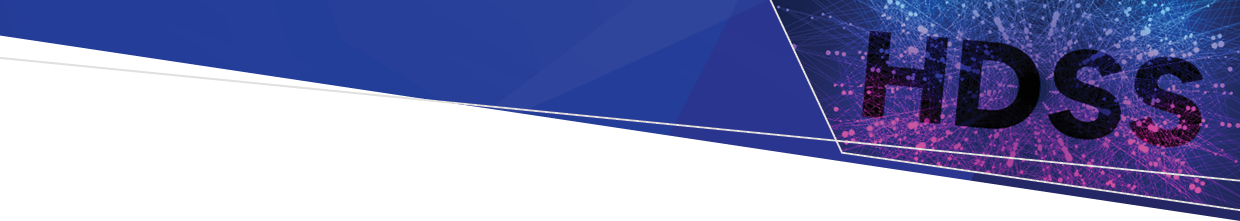 ContentsGlobal updates	1267.1	Private hospital circulars	1267.2	Final consolidation of ESIS, VAED, VEMD, VINAH MDS and NADC for 2022–23	2267.3	Release of ESIS, VAED and VEMD manuals 2023–24	3267.4	Implementation of Sex at Birth and Gender data items – ESIS, VAED, VEMD, VINAH and NADC	3267.5	Health Data Integrity (HDI) and Victorian Admitted Episodes Dataset (VAED) Audit Panel	3267.6	Call for proposals for revisions to data collections for 2024-25	4Agency Information Management System (AIMS)	4267.7	Final dates for submission of AIMS data for 2022-23	4267.8	A2 Specialised Services Indicators released for 2022-23	5Victorian Admitted Episodes Dataset (VAED)	5267.9	Reporting TAC & WorkSafe Episodes for 2022–23	5267.10	VAED YTD Outstanding Diagnosis/Extra episode/ Palliative/Sub-Acute Records 2022–23	6Victorian Emergency Minimum Dataset (VEMD)	7267.11	Data quality reports VEMD & VAED	7267.12	VEMD Editing Matrix including Age and Sex at Birth validations	7267.13	VEMD Editor	7267.14	Departure Status 30 and Priority Primary Care Centres	7Victorian Integrated Non-Admitted Health Minimum Data Set (VINAH MDS)	8267.15	VINAH MDS 2023-24 Specification amendment	8267.16	Program/stream changes	8Contacts	9Global updatesPrivate hospital circularsPrivate hospital circulars https://www.health.gov.au/news/phi-circularsFinal consolidation of ESIS, VAED, VEMD, VINAH MDS and NADC for 2022–23This is a reminder of the final consolidation dates for 2022–23.ESISData for the 2022–23 financial year must be submitted by 5.00 pm on 14 July 2023. 
Final corrections to 2022–23 data must be submitted before final consolidation on 24 August 2023.Health services may start submitting July files from Monday 3 July 2023. 
Remember the file sequence number for your first July submission must be 001 for example ‘5000_23_07_01_001.zip’. 
Corrections to 2022–23 data can be included in 2023–24 submissions.VAEDData for the 2022–23 financial year must be submitted by 5.00 pm on 10 August 2023. 
Final corrections for 2022–23 data must be submitted in time by 5.00 pm on 24 August 2023.Health services must wait for advice from the department before submitting a July file. 
Corrections for 2022–23 data can be included in 2023–24 submissions.Health services submitting data via APET must complete 2022–23 reporting and data correction in APET 2022–23 prior to submitting a July file in APET 2023–24.VEMDData for the 2022–23 financial year must be submitted by 10 July 2023. 
Final corrections to 2022–23 data must be submitted before VEMD final consolidation on 27 July 2023 and cannot be submitted in a 2023–24 file. 
Data from 2022–23 and 2023–24 financial years will be processed concurrently.Remember that for 2023–24 the version of the VEMD is updated to ‘28’ therefore code ‘8’ will be used in the file naming convention. For example, the first file for July 2023 data will be named ‘5000807a.txt’.VINAH MDSAll sites are reminded that VINAH data updates and corrections for the 2022-23 financial year must be completed by 24 August 2023. After this date it will no longer be possible to add Referral In, Episode, Contacts and Referral Out data for 2022-23. Please allow sufficient time to allow corrections and resubmissions before 24 August.Please review the variances between data that has been reported to both AIMS and VINAH MDS. 
For AIMS corrections refer to instructions in the AIMS Manual for ‘Correction of Data Already Submitted’.NADCAll sites are reminded that NADC data updates and corrections for the 2022-23 financial year must be completed by 24 August 2023. Remember that until your return reports are error free, all data reported for that month is rejected. Please allow sufficient time to allow corrections and resubmissions before 24 August. After this date it will not be possible to make submissions for 2022-23 data.Release of ESIS, VAED and VEMD manuals 2023–24The 2023-24 manuals for ESIS, VAED and VEMD are available on the HDSS website <https://www.health.vic.gov.au/data-reporting/health-data-standards-and-systems>. Implementation of Sex at Birth and Gender data items – ESIS, VAED, VEMD, VINAH and NADCThe Department confirms the changes to data items ‘Sex at birth’ and ‘Gender’ will proceed from 1 July 2023 as set out in the Specifications for revisions to each of these datasets. As we are aware some health services anticipate a phased implementation, a survey is being conducted to seek advice on the data to be reported during 2023-24, which will help inform data users. A link to the survey is being emailed to our contacts at health services for these data collections. Please email questions about the survey to the HDSS HelpDesk <hdss.helpdesk@health.vic.gov.au> . Survey responses are requested by COB 26 June please. To assist health services in gathering these data points, the Department’s Diversity and Access team is preparing guidelines which will be distributed when available. Health Data Integrity (HDI) and Victorian Admitted Episodes Dataset (VAED) Audit PanelThe Department of Health (Department) wishes to make you aware of Request for Tender (RFT) C9648 Health Data Integrity (HDI) and Victorian Admitted Episodes Dataset (VAED) Audit Panel.Information on the RFT can be found here: https://www.tenders.vic.gov.au/tender/view?id=253110 (you will need to register to download documents).The Department is seeking suitably qualified and experienced parties to conduct data integrity audits of patient and client data, reported to the department by health services and funded agencies.  The panel will consist of two (2) major categories:1. Category 1: Delivery of audits of the Victorian Admitted Episodes Dataset (VAED) reported to the Department of Health by Victorian public health services. 2. Category 2: Delivery of data integrity audits of other activity data, reported to the Department of Health by Victorian public health services including the Victorian Emergency Minimum Dataset (VEMD), Elective Surgery Information System (ESIS), Victorian Admitted Subacute Care data, Specialist Outpatients Clinics (VINAH) dataset and Victorian Cost Data Collection (VCDC).This panel marks the start of the next round of VAED audits. To conduct the VAED audits, the Department is seeking Category 1 Health Information Management Auditors (which meet the requirements listed in the RFT under 3. Scope, Category 1: Delivery of audits of the Victorian Admitted Episodes Dataset (VAED) reported to the Department of Health by Victorian public health services, Category 1A - Requirement of Health Information Management (HIM) Auditors, Point 11 Specialist Skills).The Department will hold a non-mandatory information session to provide background of this RFT. The session will be conducted at 50 Lonsdale Street, Melbourne: Date:  Thursday 13 July 2023Time:  12.30pmLocation:  Virtual session – delivered via Microsoft Teams.Tenderers must provide nominations to attend the information session by emailing Natasha Tanaskovska at dhquotation@health.vic.gov.au by no later than 2:00pm, Wednesday 12 July 2023. RSVP is essential. The following details are required: the tenderer’s name and full name of the tenderer’s representative/s, including confirmation of the primary representative. We look forward to hearing from you.Call for proposals for revisions to data collections for 2024-25The call for proposals for revisions to AIMS, ESIS, VAED, VEMD and VINAH MDS will be released on Monday 3 July 2023. Proposals must be submitted before COB on Friday 28 July 2023.The timing of the call for proposals is earlier than in prior years, as the department seeks to manage the work associated with the annual changes process to allow health services to focus on finalising 2022-23 data.Proposals documents will be published in early October 2023 at the HDSS Annual changes process webpage <https://www.health.vic.gov.au/data-reporting/annual-changes> and notified by email to recipients of the HDSS Bulletin. Following this there will be a two week period for submission of comments.Agency Information Management System (AIMS)Final dates for submission of AIMS data for 2022-23Final dates for submission or correction of AIMS data are shown below – on this page and the next. No extensions are possible to these deadlines.Please review and finalise 2022-23 data before the final submission date for each AIMS form. The AIMS online year-to-date reports located under the Reports tab show data submitted for each collection.A2 Specialised Services Indicators released for 2022-23The AIMS A2 Specialised Services Indicators form is now available on the HealthCollect portal. It is found under the AIMS Selector, in Year 2022-23, then find the Campus (CA) in the Health Service drop down list. The A2 form is an annual survey of specialised services operating in hospitals, reported at campus level, in June of each year. Data submitted last year has been pre-loaded to the form. Please review and update the pre-loaded data where specialised services operating at the hospital have changed since June 2022. Check the ‘Completed’ box to submit the data. The A2 form must be submitted by 14 July 2023. Any corrections must be finalised by 24 August 2023.Further information on completing the A2 form is available in the AIMS Manual 2022-23 <https://www.health.vic.gov.au/publications/agency-information-management-system-aims-manual-2022-23>Victorian Admitted Episodes Dataset (VAED)Reporting TAC & WorkSafe Episodes for 2022–23VAED WorkSafe Statement PDF files will be produced weekly commencing Monday 3 July 2023 for all public hospitals. The extract will produce WorkSafe Statements for any new or updated episodes reported to the VAED since the previous WorkSafe Statement PDF file.For VAED to produce the WorkSafe Statement, the appropriate Account Class and Care Type codes must be reported in the Episode (E5) Record which must be reported with the DVA/TAC (V5) Record in the same submission file, and the Diagnosis (X5) Record must also be reported. These transactions must all be accepted. If the reporting requirements are not met a WorkSafe Statement will not be produced.A final WorkSafe Statement PDF extract will be produced after the VAED reporting deadline for 2022–23 data on 24 August 2023. Again, this extract will only include WorkSafe Statements for any new or updated Episode Records reported to the VAED since the previous extract file.Submission of new or updates to existing TAC episodes for the 2022–23 financial year, must also be completed by the VAED reporting deadline on 24 August 2023. TAC episodes require the appropriate Account Class code to be reported in the Episode (E5) Record and for TAC details to be submitted in the DVA/TAC (V5) Record.Sites are reminded to liaise with their Finance Department to ensure correct reporting for all WorkSafe and TAC episodes in the 2022–23 financial year and to confirm details of any case for which payment has not been finalised, with all details to be reported to the VAED before 24 August 2023.No further updates/corrections, and no new WorkSafe/TAC episodes, are possible after the VAED consolidation date on 24 August. This applies to all episodes reporting a discharge date in 2022–23.VAED YTD Outstanding Diagnosis/Extra episode/ Palliative/Sub-Acute Records 2022–23Health services are again reminded that it is their responsibility to confirm their data has been submitted – and accepted – by the VAED. This applies to every data submission. Do this by checking the electronic report files returned to the PICKUP directory in your hospital’s MFT folder. Download and save each report to your local directory before opening. The PRS2 (Excel) electronic report file for each submission file ONLY lists the records included in that submission file: these are shown in the tab for each record type – E5, J5, P5, S5, V5, X5_Y5. Records reported to the VAED in prior submission files are not listed in subsequent PRS2 electronic reports. Likewise, any rejections or warnings generated by records in one submission file are not reported in any subsequent reports. Rejection and warning validations are only provided in the report file for the submission in which those records are included. Users need to address rejections and warnings for each submission promptly on receipt of the report. There is no cumulative list of unresolved errors.Each PRS2 electronic report file includes information about outstanding data, and a Census report, all updated after processing the current submission file. Refer to these for a status update of outstanding data.Year to date Summary Tables for Outstanding dataThe YTD summary tables list outstanding Diagnosis (X5), Extra episode (J5), Sub-acute (S5) and Palliative (P5) Records. These YTD Summary Tables are located in the Outstanding Summary Tab in each PRS2 electronic report. These summary tables list the number of separations for each month, and the number of outstanding records for each record type, based on all YTD data accepted by the VAED. Every health service must report one Diagnosis (X5) record for each Episode (E5) record. Other record types are required depending on data reported in the Episode record. For further information, refer to the VAED manual <https://www.health.vic.gov.au/data-reporting/victorian-admitted-episodes-dataset>.Year to date Outstanding ListThe Outstanding List Tab lists all episodes for which an Episode (E5) record has been reported with a Separation date, but for which any other necessary data record has not yet been successfully submitted: Outstanding Diagnosis (X5) recordsOutstanding Extra episode (J5) recordsOutstanding Palliative (P5) recordsOutstanding Sub-acute (S5) records. These YTD lists identify outstanding records by UR Number, Unique Key, Care Type and Separation date for all episodes reported in the current financial year. These lists are cumulative, that is, they include records submitted previously but which still have outstanding data. All outstanding records must be submitted.Census reportThe Census report lists all Episode (E5) records for which a Separation date has not been successfully reported. These records indicate these patients are ‘remaining in’ the hospital as at the cutoff date for this submission file. The total number of records without Separation date is provided: if this number is higher than the number of beds at this campus, records are not correct. Records are listed on the Census report in order of the Admission date reported in the Episode (E5) record. Check the earliest Admission dates to find any records that should have been discharged: update and resubmit those records to include the Separation date. All sites must review the Outstanding Summary Tables and Lists, and the Census report, in each PRS2 electronic report file and act promptly to resolve all errors, and any other reporting issues. All 2022-23 errors and outstanding data must be finalised before COB on 24 August 2023.Victorian Emergency Minimum Dataset (VEMD)Data quality reports VEMD & VAEDHealth services are reminded to review monthly data quality reports and resubmit corrections to relevant data collections by final consolidation dates outlined in the Policy & Funding Guidelines.There are two regular reports available. The first report lists episodes where emergency department departure time and admission time overlap by more than 5 minutes. The second report lists episodes where the entire admission is reported in the emergency department. Both reports are distributed to health services via MFT and located in the VEMD pickup folder. The latest scheduled refresh and distribution was 14th June 2023. These reports will be made available weekly during July 2023.All corrections to the VEMD must be submitted to the department for processing prior to final consolidation of the VEMD on 27th July 2023. If the VEMD data is correct, then a correction to the VAED must be resubmitted to the department prior to consolidation of the VAED – that is, by COB on 24 August 2023. Health services are responsible for coordinating resubmissions to the relevant data collection.VEMD Editing Matrix including Age and Sex at Birth validationsThe VEMD Editing Matrix including Age and Sex at Birth validations has been finalised for 2023-24. Health services and their software vendors can obtain a copy of the 2023-24 editing matrix by emailing the HDSS help desk <HDSS.helpdesk@health.vic.gov.au> .VEMD EditorThe current version of the VEMD Editor available on the HDSS website <https://www.health.vic.gov.au/data-reporting/victorian-emergency-minimum-dataset-vemd> will be replaced shortly.  This is to reflect updates required to optional reporting of the Gender data element, and amendment of IHACPA diagnosis codes. VEMD contacts will be notifed via email once the new version of the VEMD Editor is available. If you require assistance or have any questions about the VEMD editor 2023-24 please email the HDSS help desk  <HDSS.helpdesk@health.vic.gov.au>.Departure Status 30 and Priority Primary Care CentresThe reporting guide for Departure Status 30 – Left after clinical advice regarding treatment options - GP Co-	 Located Clinic has been amended to include referrals to Priority Primary Care Centres (PPCC).From 1 July 2023, VEMD campus sites with approved PPCC’s must use Departure Status 30 for presentations redirected to PPCC’s. The VEMD validation engine will be modified to reflect this update.Please note, the VEMD Editor 2023-24 will not be modified to reflect this update.Victorian Integrated Non-Admitted Health Minimum Data Set (VINAH MDS)VINAH MDS 2023-24 Specification amendmentVINAH MDS Business Rules section 4Data quality principle: ConsistencyProgram/stream changesHealth services are reminded that an episode program/stream cannot change once an episode has been inserted. If an episode program/stream requires changing, all affected episodes should be deleted and re-inserted. The validation E062 enforces the business rule BR-DAT-EPS-012 regarding changing episode program/stream. Please refer to the VINAH MDS manual, sections 4 – Business rules, 5c – hl7 reference and implementation guide and 8 – Validations for further information.ContactsThe Data Collections unit manages several Victorian health data collections including:Victorian Admitted Episodes Dataset (VAED)Victorian Emergency Minimum Dataset (VEMD)Elective Surgery Information System (ESIS)Agency Information Management System (AIMS)Victorian Integrated Non-Admitted Health Minimum Dataset (VINAH MDS)The HDSS Bulletin is produced at intervals to provide:answers to common questions recently directed to the HDSS help deskcommunication regarding the implementation of revisions to data collection specifications, including notification of amendments to specified data collection reference tablesfeedback on selected data quality studies undertakeninformation on upcoming eventsWebsiteHDSS website  <https://www.health.vic.gov.au/data-reporting/health-data-standards-and-systems>HDSS help desk Enquiries regarding data collections and requests for standard reconciliation reportsEmail HDSS help desk <HDSS.helpdesk@health.vic.gov.au>Other Victorian health data requestsVAHI Data Request Hub < https://vahi.freshdesk.com/support/home>HDSS Bulletin267: 20 June 2023OFFICIALCollectionForm codeFinal submission byMonthly collectionsPublic Hospital BedsA324 August 2023Acute Non-Admitted Clinic ActivityS1024 August 2023Sub Acute Non-Admitted ActivityS1124 August 2023Subacute Non-Admitted MDCC patient not presentS11A24 August 2023Self-delivered Non-admitted ServicesS1224 August 2023Urgent Care Centre UCC24 August 2023Radiotherapy Non-Admitted ServicesS824 August 2023Sub Acute Access IndicatorsSAAI24 August 2023Aged Persons Mental Health Residential Aged Care ServicesS5_115 AN-ACC14 September 2023Aged and Home Care Residential ServicesS5_129 AN-ACC14 September 2023Quarterly collectionsEarly Years Services Non-Admitted ServicesS2_11824 August 2023Commonwealth Quality Indicators and PSRACS  Performance IndicatorsQIPSRACS24 August 2023Transition Care Program Key Performance IndicatorsTCPKPIs24 August 2023Palliative Care Consultancy ProgramPCCP24 August 2023Annual collectionsHospital Research Data (new data collection)HRA21 July 2023Specialised Services IndicatorsA224 August 2023Plant and Equipment Purchased during the YearAR7A30 September 2023Replacements under ME and EI grantsAR7B30 September 2023BR-DAT-CLI-013Patient/Client Death Date cannot be reported without an Episode End Date.For Palliative Care, an Episode End Date is not required where Contact Care Phase = 5 - bereavement phase and contact date/time is within the thirteen month period post reported Patient/Client Death date.To receive this publication in another format email HDSS help desk <HDSS.helpdesk@health.vic.gov.au>.Authorised and published by the Victorian Government, 1 Treasury Place, Melbourne.© State of Victoria, Australia, Department of Health, June 2023.Available at HDSS Bulletins <https://www.health.vic.gov.au/data-reporting/communications>